Guía de trabajo autónomo (plantilla)El trabajo autónomo es la capacidad de realizar tareas por nosotros mismos, sin necesidad de que nuestros/as docentes estén presentes. 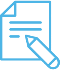 Me preparo para hacer la guía Pautas que debo verificar antes de iniciar mi trabajo.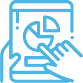 Voy a recordar lo aprendido en clase. 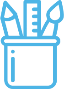  Pongo en práctica lo aprendido en claseEjemplo de matriz de autorregulación y evaluación que puede incluir en la guía de trabajo autónomo: Anexo 1Mezclar productos de limpieza puede matarte: lo que debes y no debes hacerUn accidente muy común, advierten los químicos, es limpiar una superficie con un producto cuando ya se ha pasado otra sustancia por encima.Un terrible suceso conmocionó a España el pasado verano. Azucena, una joven madrileña, fallecía después de haber pasado dos horas limpiando en casa con lejía y amoníaco. La mezcla había provocado una reacción tóxica, el cloruro de amonio, que inhaló inadvertidamente. Cuando empezó a notar los síntomas, logró llamar al 112, pero para cuando los servicios de emergencia llegaron nada podía hacerse ya por su vida.Los trágicos accidentes domésticos de este tipo no son ni mucho menos excepcionales, y las medidas de prevención implementadas en los productos de limpieza no pueden reducir el riesgo a cero.¿Puede matarte limpiar el sanitario?"Así que abres el armarito, ves un montón de botellas y piensas: '¡Eh! Esto sirve para limpiar, así que, ¿por qué no los mezclo todos? Esto acabará con la suciedad aún más deprisa'"- prosigue el narrador, leyendo los pensamientos de cualquier joven que ayuda en la casa. Aunque el tono sea coloquial, la ACS subraya que estamos ante un verdadero problema de salud pública. "Piénsatelo dos veces. Tu cóctel-para-todo de limpieza puede hacer que un mal día se vuelva peor".Lo primero que hay que saber, aclaran desde, es que estos productos son seguros si se utilizan de acuerdo a las instrucciones, ya que han sido aprobados por las respectivas autoridades de Sanidad y Consumo. "Lee la etiqueta, ponte los guantes y estarás perfectamente a salvo", recomiendan. El problema, como ocurrió en el triste caso de Azucena, está cuando se producen reacciones con efectos perniciosos si algunos de estos químicos entran en contacto."Y no hablamos solo de echarlos juntos en el cubo o en la pila"- continúan. "El riesgo más habitual se produce cuando una persona limpia la misma superficie, como la taza del sanitario, con dos productos diferentes". El error más frecuente, efectivamente, es de combinar lejía y amoníaco. La lejía, en primer lugar, es muy común y puede formar parte de multitud de productos para el hogar. La que tenemos en casa consiste por lo general en una disolución de un 5% de hipoclorito de sodio (NaClO) en agua.El hipoclorito de sodio es un oxidante especialmente eficaz a la hora de disolver tinturas, como habrá comprobado cualquiera que haya manejado lejía sin tomar precauciones contra las salpicaduras en la ropa. También es efectivo para matar microorganismos mediante la desnaturalización de sus proteínas, impidiendo que cumplan su función natural que consiste en mantenerlos con vida. "Así que, además de para blanquear tu ropa, es un excelente desinfectante para el sanitario", prosigue la ACS.Los electrolitos de sodio (Na+), sin embargo, reaccionan rápidamente con otros químicos como el amoníaco, que se usa para disolver la grasa y que contiene una disolución del 5-10% de hidróxido de amonio. Se encuentra también en los sprays para limpiar el vidrio y multiusos. El primer producto de su mezcla con el hipoclorito de sodio es la cloramina, un gas ya de por sí tóxico. Pero la presencia de cloro puede provocar nuevas reacciones nocivas, como la aparición del tricloruro de nitrógeno.Toda esta reacción en cadena se manifestará como escozor de los ojos y problemas para respirar. No se trata, en principio, de un peligro mortal, pero si a eso se suma una deficiente ventilación, se puede dar una intoxicación fatal como en el caso madrileño. "En cualquier caso te garantiza un viaje a Urgencias"- subrayan los químicos estadounidenses.Lejía y alcohol"Si la cloramina y sus subproductos no te han puesto los pelos de punta aún, te va a encantar lo que ocurre cuando el alcohol se suma a la fiesta", prosigue la ACS. El hipoclorito de sodio reacciona con el alcohol isopropilico que se usa para la limpieza, provocando compuestos cáusticos: ácido clorhídrico, cloroacetona y el famoso cloroformo.Además de irritar los ojos, se absorben a través de la piel, lo que los vuelve extremadamente peligrosos. Esto también puede ocurrir con el etanol, también conocido como alcohol etílico. "Así que sé extra cuidadoso cuando estás limpiando después de una fiesta"- advierten con buen juicio.Líquidos desatascadoresSe trata de productos de alta concentración, porque tienen que hacer su trabajo sin la ayuda mecánica de una bayeta o cepillo. Pero no todos los líquidos que pueden desatascar las tuberías tienen el mismo principio: las tres categorías primarias son los oxidantes, los ácidos y las bases. Y en el caso de los oxidantes, pueden contener gran cantidad de nuestro viejo conocido, el hipoclorito de sodio, alias 'lejía'.Si vertiésemos una sustancia del segundo tipo, compuesta por ejemplo de ácido clorhídrico, por un desagüe en el que ya se introducido sodio, se produciría gas cloro, un arma literal de destrucción masiva. "Es conocido por transformar la Primera Guerra Mundial en una de las peores pesadillas vivientes de la historia de la humanidad", advierten. "No solo causa asfixia, también provoca serias quemaduras químicas en el interior de la garganta y pulmones".Finalmente, mezclar los ácidos y las bases puede provocar que el agua entre en ebullición o que salga vapor a altas temperaturas por el desagüe. Y, en función del pH de los desatascadores, podría resultar que no se neutralizasen el uno al otro, provocando que residuos químicos se filtren en el agua corriente.Si cuenta con internet vea este video Autor. Frutas Verduras y CienciaFecha de publicación.Título del video. Que pasa en el mundo.Recuperado de https://www.youtube.com/watch?v=6zeAxyfarYUAnexo 2En estos videos encontraras información importante, de cómo protegerte y como se transmite y cómo prevenir el  COVID-19.“Compártelo con tu familia”Autor. Nacho Palacios. Ilustraciones Leo Nieves.Narra. Stephanie Cuéllar  Fecha de publicación.24 de marzo de 2020Título del video. Que pasa en el mundoRecuperado de  https://www.youtube.com/watch?v=FVptDsfS3wYAutor. Stanford Medicine.Fecha de publicación. 21 de marzo de 2020Título del video Global COVID-19 Prevention Recuperado de https://www.youtube.com/watch?v=rAj38E7vrS8“No salgas de casa, lávate las manos y no te toques la cara.”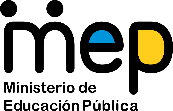 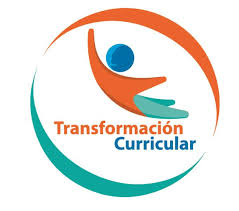 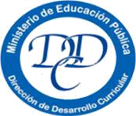 Centro Educativo: Educador/a: Nivel: OctavoAsignatura: Educación para el Hogar.Materiales o recursos que voy a necesitar El educador/a sugiere: Materiales generales como cuaderno, borrador, lápiz o lápices de color, etc.O materiales que se pueden encontrar en su casa (un vaso, agua, una cuchara …)Incluye los recursos a utilizar en la guía o como ficha aparte o lecturas.Condiciones que debe tener el lugar donde voy a trabajar Un lugar fresco y cómodo donde pueda conversar en familia. Internet no indispensable.Tiempo en que se espera que realice la guía Dos horas veinte minutos (2:20 minutos)Indicaciones El educador/a: Lea texto que se encuentra en el anexo 1 sobre la utilización de productos de limpieza y químicos que una vez que los unimos pueden ser peligrosos, comparta la información con su círculo familiar. Una vez que termine si cuenta con internet vea con su familia el video.Y para terminar les envío información importante sobre el contagio del corona virus Actividad Preguntas para reflexionar y responder  El educador/a: Seguridad en el Hogar ¿Qué pasa si combino productos químicos para limpiar mi hogar? ¿Por qué es importante guardar productos químicos en un lugar aparte de la comida?Indicaciones *El educador/a: El educador/a: •	¿Que tan importante es la seguridad dentro del Hogar?           ¿Quiénes son los más afectados en los accidentes del hogar?Indicaciones o preguntas para auto regularse y evaluarseEl educador/a: seguridad dentro del Hogar.Es importante que conozcamos sobre el peligro que corremos si mezclamos productos químicos para limpiar mi hogar. Lea esta información y compártala con su familia (abuelitos, papá o mamá y hermanos). Anexo 1Una vez concluida la lectura si cuenta con internet, les dejo un video con información sobre qué productos no debes mezclar.Analice junto con su familia donde almacenan los productos de limpieza y pregunte que mezclas acostumbran hace. Si reconoce alguna de estas mezclas dígale cual es el riesgo que corre. En el Anexo 2 encontraras información importante sobre  corona virus, compártala con su familia.Con el trabajo autónomo voy a aprender a aprender Con el trabajo autónomo voy a aprender a aprender Reviso las acciones realizadas durante la construcción del trabajo.Marco una X encima de cada símbolo al responder las siguientes preguntas Reviso las acciones realizadas durante la construcción del trabajo.Marco una X encima de cada símbolo al responder las siguientes preguntas ¿Leí las indicaciones con detenimiento?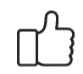 ¿Subrayé las palabras que no conocía?¿Busqué en el diccionario o consulté con un familiar el significado de las palabras que no conocía?¿Me devolví a leer las indicaciones cuando no comprendí qué hacer?Con el trabajo autónomo voy a aprender a aprenderCon el trabajo autónomo voy a aprender a aprenderValoro lo realizado al terminar por completo el trabajo.Marca una X encima de cada símbolo al responder las siguientes preguntasValoro lo realizado al terminar por completo el trabajo.Marca una X encima de cada símbolo al responder las siguientes preguntas¿Leí mi trabajo para saber si es comprensible lo escrito o realizado?¿Revisé mi trabajo para asegurarme si todo lo solicitado fue realizado?¿Me siento satisfecho con el trabajo que realicé?Explico ¿Cuál fue la parte favorito del trabajo?¿Qué puedo mejorar, la próxima vez que realice la guía de trabajo autónomo?Explico ¿Cuál fue la parte favorito del trabajo?¿Qué puedo mejorar, la próxima vez que realice la guía de trabajo autónomo?